Report form for late reported test resultsThe sample is a necklace and can be divided into different parts: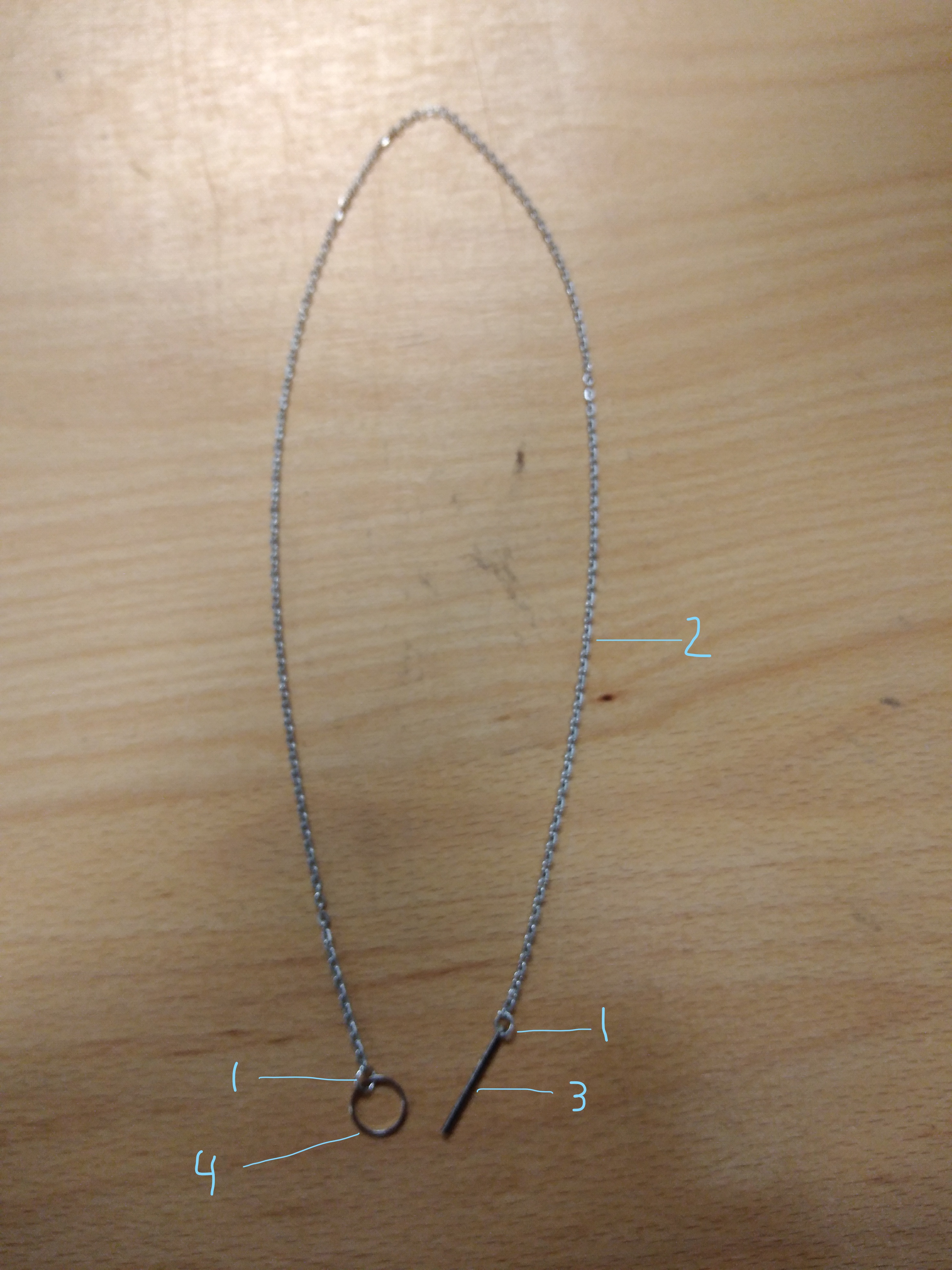 	Necklace, divided into different parts:	#22580-1: Little rings (connection between main chain and closure)	#22580-2: Main chain 	#22580-3: Rod (part of the closure)	#22580-4: Larger ring (part of the closure)Please test as usual. In case you test routinely several parts, please report the test results of each determination in sample #22580-1, #22580-2, #22580-3 and #22580-4 according to the description in the picture above. Please understand that it is not obligated to test all four parts of the necklace but test the sample as it is done normally. In case you do not test routinely the parts separately, please describe in the comments which parts of the necklace are used.This report form continues on the next page.    Sample #22580-1: Little rings (connection between main chain and closure)*) Please see the letter of instructions before the start of the tests at www.kpmd.co.uk/sgs-iis-cts/Comments:This report form continues on the next page.    Sample #22580-2: Main chain*) Please see the letter of instructions before the start of the tests at www.kpmd.co.uk/sgs-iis-cts/Comments:This report form continues on the next page.    Sample #22580-3: Rod (part of the closure)*) Please see the letter of instructions before the start of the tests at www.kpmd.co.uk/sgs-iis-cts/Comments:This report form continues on the next page.    Sample #22580-4: Larger ring (part op the closure)*) Please see the letter of instructions before the start of the tests at www.kpmd.co.uk/sgs-iis-cts/Comments:Please see the next page for the Additional Questions.Additional QuestionsIs your laboratory accredited in accordance with ISO/IEC17025 to determine the reported element(s)?0  	No0    	YesHow many grams of sample intake was used?Which acid was used for the digestion?What was the concentration (in %) of the acid solution? Which analyze technique was used to quantify the metals?0  	ICP-OES0    	ICP-AES0  	ICP-MS0    	UV-VIS0  	AAS	0    	XRF	  		0		Other, please mention: _____________________________________________________________                            6.	Remarks on Additional Questions:DeterminationUnitReferencemethod *)Actual method used *)’Unrounded’result *)Roundedresult cfr. used standard *)Antimony as Sb, totalmg/kgArsenic as As, totalmg/kgCadmium as Cd, totalmg/kgChromium as Cr, totalmg/kgCobalt as Co, totalmg/kgCopper as Cu, totalmg/kgLead as Pb, totalmg/kgManganese as Mn, totalmg/kgMercury as Hg, totalmg/kgNickel as Ni, totalmg/kgSelenium as Se, totalmg/kgStrontium as Sr, totalmg/kgTin as Sn, totalmg/kgZinc as Zn, totalmg/kgZirconium as Zr, totalmg/kgDeterminationUnitReferencemethod *)Actual method used *)’Unrounded’result *)Roundedresult cfr. used standard *)Antimony as Sb, totalmg/kgArsenic as As, totalmg/kgCadmium as Cd, totalmg/kgChromium as Cr, totalmg/kgCobalt as Co, totalmg/kgCopper as Cu, totalmg/kgLead as Pb, totalmg/kgManganese as Mn, totalmg/kgMercury as Hg, totalmg/kgNickel as Ni, totalmg/kgSelenium as Se, totalmg/kgStrontium as Sr, totalmg/kgTin as Sn, totalmg/kgZinc as Zn, totalmg/kgZirconium as Zr, totalmg/kgDeterminationUnitReferencemethod *)Actual method used *)’Unrounded’result *)Roundedresult cfr. used standard *)Antimony as Sb, totalmg/kgArsenic as As, totalmg/kgCadmium as Cd, totalmg/kgChromium as Cr, totalmg/kgCobalt as Co, totalmg/kgCopper as Cu, totalmg/kgLead as Pb, totalmg/kgManganese as Mn, totalmg/kgMercury as Hg, totalmg/kgNickel as Ni, totalmg/kgSelenium as Se, totalmg/kgStrontium as Sr, totalmg/kgTin as Sn, totalmg/kgZinc as Zn, totalmg/kgZirconium as Zr, totalmg/kgDeterminationUnitReferencemethod *)Actual method used *)’Unrounded’result *)Roundedresult cfr. used standard *)Antimony as Sb, totalmg/kgArsenic as As, totalmg/kgCadmium as Cd, totalmg/kgChromium as Cr, totalmg/kgCobalt as Co, totalmg/kgCopper as Cu, totalmg/kgLead as Pb, totalmg/kgManganese as Mn, totalmg/kgMercury as Hg, totalmg/kgNickel as Ni, totalmg/kgSelenium as Se, totalmg/kgStrontium as Sr, totalmg/kgTin as Sn, totalmg/kgZinc as Zn, totalmg/kgZirconium as Zr, totalmg/kg